September 16, 2020Docket No. A-2020-3021578Utility Code: 1123406SUSAN FAITH CEOGASEARCH LLC4991 BELMONT AVEYOUNGSTOWN OH 44505	RE: Electric Generation Supplier License Application Dear Ms. Faith:On August 27, 2020, the Public Utility Commission accepted Gasearch, LLC’s application for an Electric Generation Supplier license.  The application was incomplete.  In order for us to complete our analysis of your application, the Energy Industry Group requires answers to the attached question(s).  Please be advised that you are directed to forward the requested information to the Commission within 30 days from the date of this letter.  Failure to respond may result in the application being denied.  As well, if Gasearch, LLC has decided to withdraw its application, please reply notifying the Commission of such a decision.Please forward the information to the Secretary of the Commission at the address listed below.  When submitting documents, all documents requiring notary stamps must have original signatures.  Please note that some responses may be e-filed to your case, http://www.puc.pa.gov/efiling/default.aspx.   A list of document types allowed to be e-filed can be found at http://www.puc.pa.gov/efiling/DocTypes.aspx.  Your answers should be verified per 52 Pa Code § 1.36.  Accordingly, you must provide the following statement with your responses:I, ________________, hereby state that the facts above set forth are true and correct to the best of my knowledge, information and belief, and that I expect to be able to prove the same at a hearing held in this matter.  I understand that the statements herein are made subject to the penalties of 18 Pa. C.S. § 4904 (relating to unsworn falsification to authorities).The blank should be filled in with the name of the appropriate company representative, and the signature of that representative should follow the statement.In addition, to expedite completion of the application, please also e-mail the information to Jeremy Haring at jharing@pa.gov.  Please direct any questions to Jeremy Haring, Bureau of Technical Utility Services, at jharing@pa.gov (preferred) or (717) 783-6175.  							Sincerely,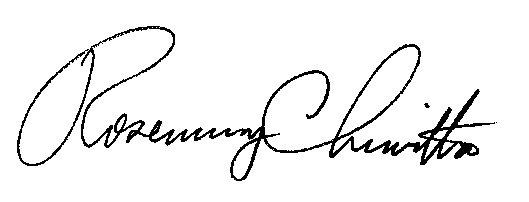 	Rosemary Chiavetta	SecretaryEnclosure Docket No.  A-2020-3021578Gasearch, LLCData RequestsReference Application, Section 2.b, PA Registration – Applicant provided a proof of PA Registration showing the registered name in PA, as Gasearch.  Since the application is for Gasearch, LLC, the name on the Registration for PA must match the name on the application, including punctuation. Please correct your PA registration and submit the documentation showing the corrected name.2.	Reference Application, Section 2.b, Business Entity – Applicant marked the box for being a sole proprietor.  However, the formation documentation shows the company to be an LLC. Please give an explanation about the legal structure of the business entity.3.	Reference Application, Section 7.b, Financial Fitness – Applicant provided minimal documentation to demonstrate financial fitness.  Please provide additional financial fitness documentation that may include two recent consecutive years of financial statements, two recent consecutive years of income tax filings, and three recent consecutive months of bank statements.  4.	Reference Application, Section 7.f, Taxation – Applicant failed to provide the Tax Certification Statement. Please submit a complete Tax Certification Statement.  5.	Reference Application, Section 8.c, Technical Fitness – Applicant failed to describe its door to door verification procedures. Please provide an updated application page with the appropriate corrections. 6.	Reference Application, Section 12, Notarized Proofs – Applicant failed to provide a notarized proof of publication for the Philadelphia Daily News.  Please provide the notarized proofs of publication for the above newspaper.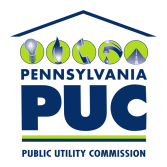 COMMONWEALTH OF PENNSYLVANIAPENNSYLVANIA PUBLIC UTILITY COMMISSION400 NORTH STREET, HARRISBURG, PA 17120IN REPLY PLEASE REFER TO OUR FILERosemary Chiavetta, SecretaryPennsylvania Public Utility Commission400 North StreetHarrisburg, PA 17120